附件1：用人单位报名及参会方式一、用人单位注册1、扫描二维码关注公众号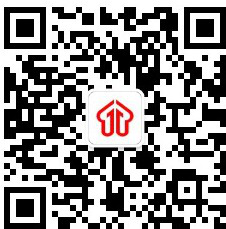 2、根据红色箭头进入企业注册界面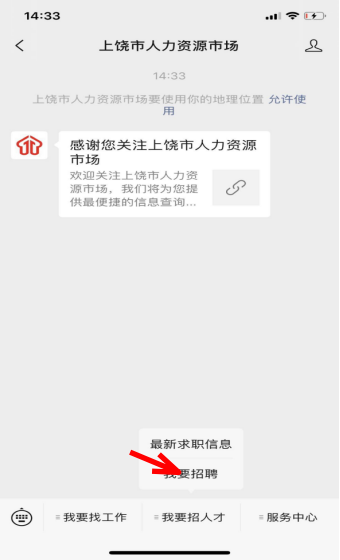 3、按照实际情况填写信息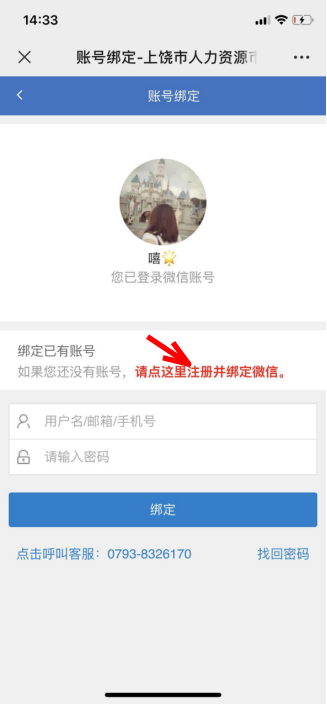 二、参会报名1、扫描二维码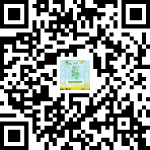 2、下滑至第五页，按照页面提示填写企业信息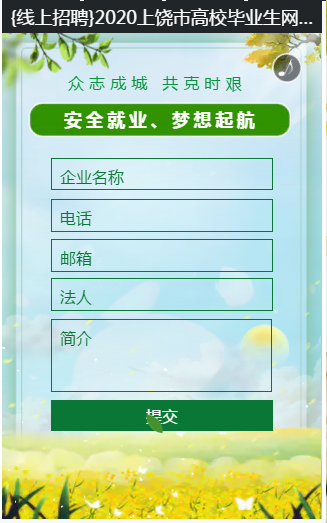 3、报名完成后可拨打0793-8326170电话查询。